Najlepsze piekarniki do zabudowyPiekarnik to urządzenie, które jest jednym z najważniejszych, które posiadamy w naszych domach. Jeżeli poszukujesz <strong>najlepszego piekarnika do zabudowy</strong> do swojej kuchni to z pewnością spotkałeś się z wieloma wyzwaniami stojącymi na drodze do idealnego zakupu. Zastanawiasz się pewnie już od kilku dni jak wybrać najlepszy model piekarnika i na co zwrócić szczególną uwagę przy wyborze.Najlepsze piekarniki do zabudowyNajlepszy piekarnik do zabudowy to taki, który jest dostosowany do naszych potrzeb. Na samym początku należy się zapoznać z funkcjami jakie dają nam poszczególne modele. Jak najlepiej się do tego zabrać? Pomóc w tym zadaniu mogą nam znacznie porównywarki cenowe takie jak Ceneo. Dzięki nim możemy znaleźć najlepsze oferty cenowe ale także szybko porównać poszczególne piekarniki do zabudowy.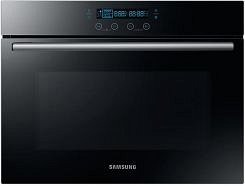 Na co zwrócić uwagę przy wyborze najlepszego piekarnika do zabudowyNa samym początku musimy podjąć decyzję o tym jak zasilany będzie nasz nowy piekarnik do zabudowy. Opcje są oczywiście dwie i każda z nich ma swoje wady i zalety. A czy Ty już wiesz czy chcesz piekarnik gazowy czy elektryczny? Piekarniki gazowe już raczej odchodzą w zapomnienie. Niestety nie posiadają one zbyt wielu przydatnych funkcji i są dość problematyczne. Pieczenie ciasta jest o wiele wygodniejsze i prostsze od kiedy na rynku znalazły się piekarniki elektryczne. Na pewno powinniśmy wybrać piekarnik z wyższą klasą energetyczną – minimum A, który będzie pobierał mniej prądu. Po więcej szczegółów zapraszamy na stronę gdzie znajdziesz najlepsze piekarniki do zabudowy.